往復はがき縦書き　宛名面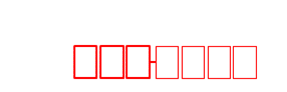 往復はがき横書き　文面